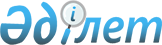 О внесении дополнения в постановление Правительства Республики Казахстан от 23 июля 2020 года № 468 "О некоторых вопросах деятельности товарищества с ограниченной ответственностью "СК-Фармация"Постановление Правительства Республики Казахстан от 23 октября 2020 года № 699
      Правительство Республики Казахстан ПОСТАНОВЛЯЕТ:
      1. Внести в постановление Правительства Республики Казахстан от 23 июля 2020 года № 468 "О некоторых вопросах деятельности товарищества с ограниченной ответственностью "СК-Фармация" (опубликован 27 июля 2020 года в Эталонном контрольном банке нормативных правовых актов Республики Казахстан в электронном виде) следующее дополнение:
      дополнить пунктом 1-1 следующего содержания:
      "1-1. Определить наценку товарищества с ограниченной ответственностью "СК-Фармация" в размере 6 % от цены закупа.".
      2. Настоящее постановление вводится в действие со дня его подписания.
					© 2012. РГП на ПХВ «Институт законодательства и правовой информации Республики Казахстан» Министерства юстиции Республики Казахстан
				
      Премьер-Министр
Республики Казахстан 

А. Мамин
